Aquinnah Wampanoag Tribal Youth CouncilThe Aquinnah Wampanoag Tribe Youth Council (AWTYC) Est. 1993 is for Tribal Youth ages 15-24 years of age. “The objectives of the AWTYC shall be to provide a collective voice and represent the tribal youth in all matters that concern them; to serve as a means of mobilizing and coordinating the actions of youth, other community members and organizations towards positive goals; to promote the development of future tribal leaders; to help solve the problems facing Native youth; to organize events and activities to bring tribal youth together in a fun and safe environment.”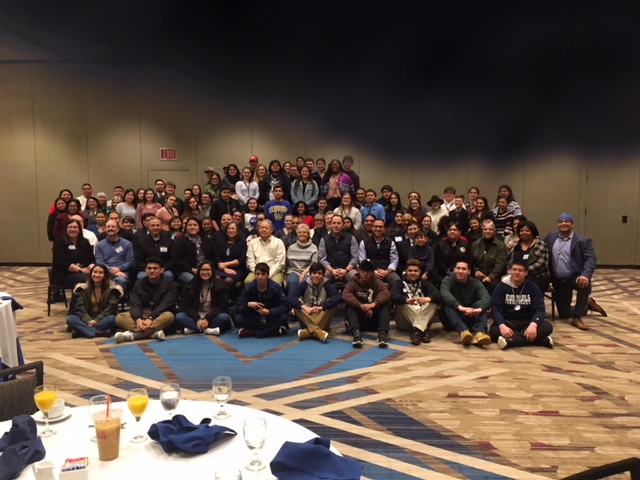 